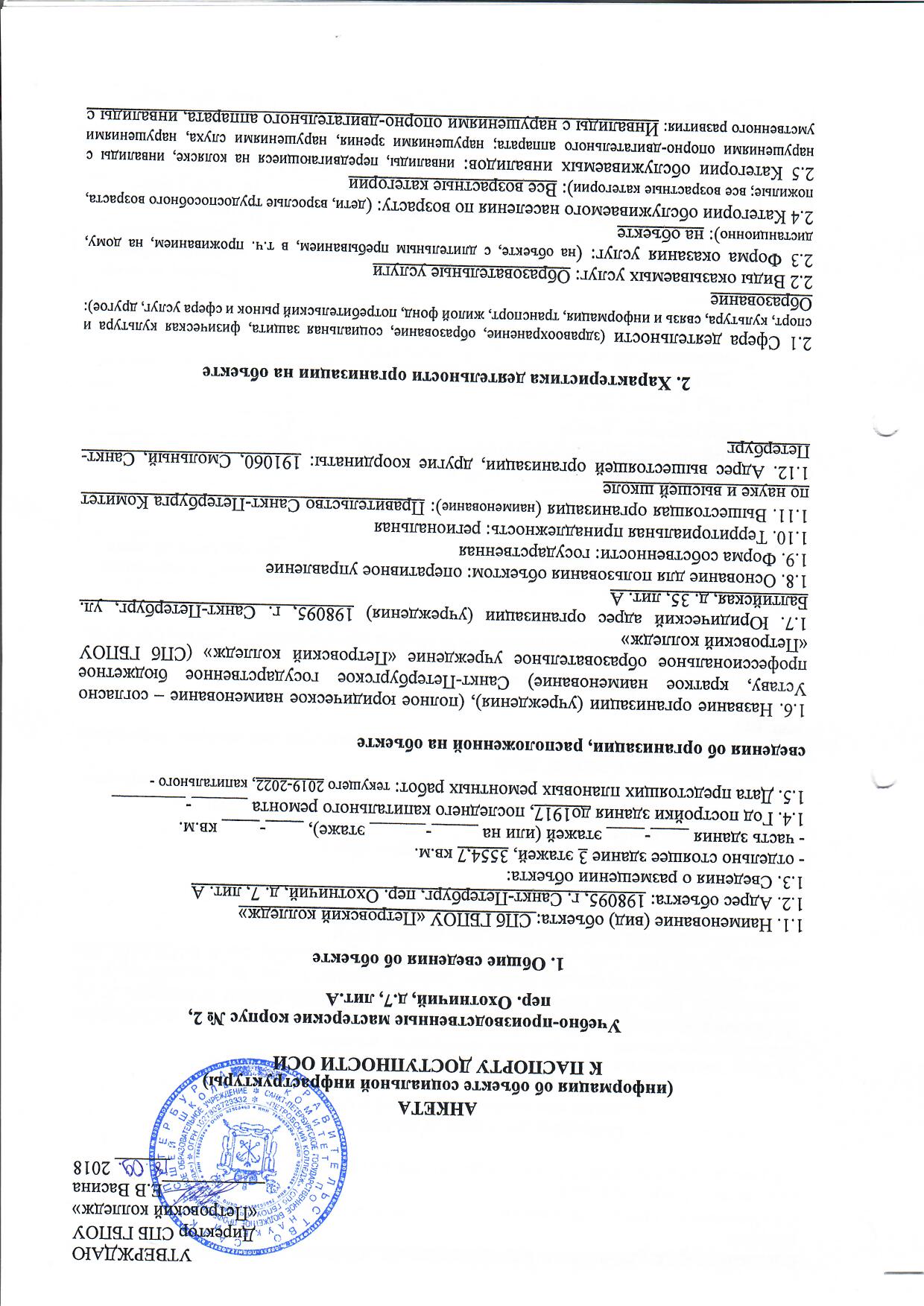 2.6 Плановая мощность: посещаемость (количество обслуживаемых в день), вместимость, пропускная способность 424 человек в день 2.7 Участие в исполнении ИПР инвалида, ребенка-инвалида (да, нет): нет3. Состояние доступности объекта для инвалидов и других маломобильных групп населения (МГН)3.1 Путь следования к объекту пассажирским транспортом (описать маршрут движения с использованием пассажирского транспорта): От ближайшей станции метро: «Нарвская» 1200 м (20 минут) пешком по выделенному пешеходному пути. Или одну остановку на наземном общественном транспорте от ст. метро «Нарвская» до остановки «Администрация Кировского р-на» на троллейбусе № 20; автобусе № 1М, 1МБ, 2, 66, 73; маршрутном такси № К195, К2, К20; К226; К227; К306, К66 и далее 900 м пешком по выделенному пешеходному пути наличие адаптированного пассажирского транспорта к объекту: нет3.2 Путь к объекту от ближайшей остановки пассажирского транспорта:3.2.1 расстояние до объекта от остановки транспорта 1200 м3.2.2 время движения (пешком) 20 мин3.2.3 наличие выделенного от проезжей части пешеходного пути (да, нет): нет3.2.4 Перекрестки: нерегулируемые; регулируемые, со звуковой сигнализацией, таймером; нет: нерегулируемые и регулируемые3.2.5 Информация на пути следования к объекту: акустическая, тактильная, визуальная; нет: нет3.2.6 Перепады высоты на пути: есть, нет: естьИх обустройство для инвалидов на коляске: да, нет: да3.3 Вариант организации доступности ОСИ (формы обслуживания)* с учетом СП 35-101-2001* - указывается один из вариантов: «А», «Б», «ДУ», «ВНД»4. Управленческое решение (предложения по адаптации основных структурных элементов объекта)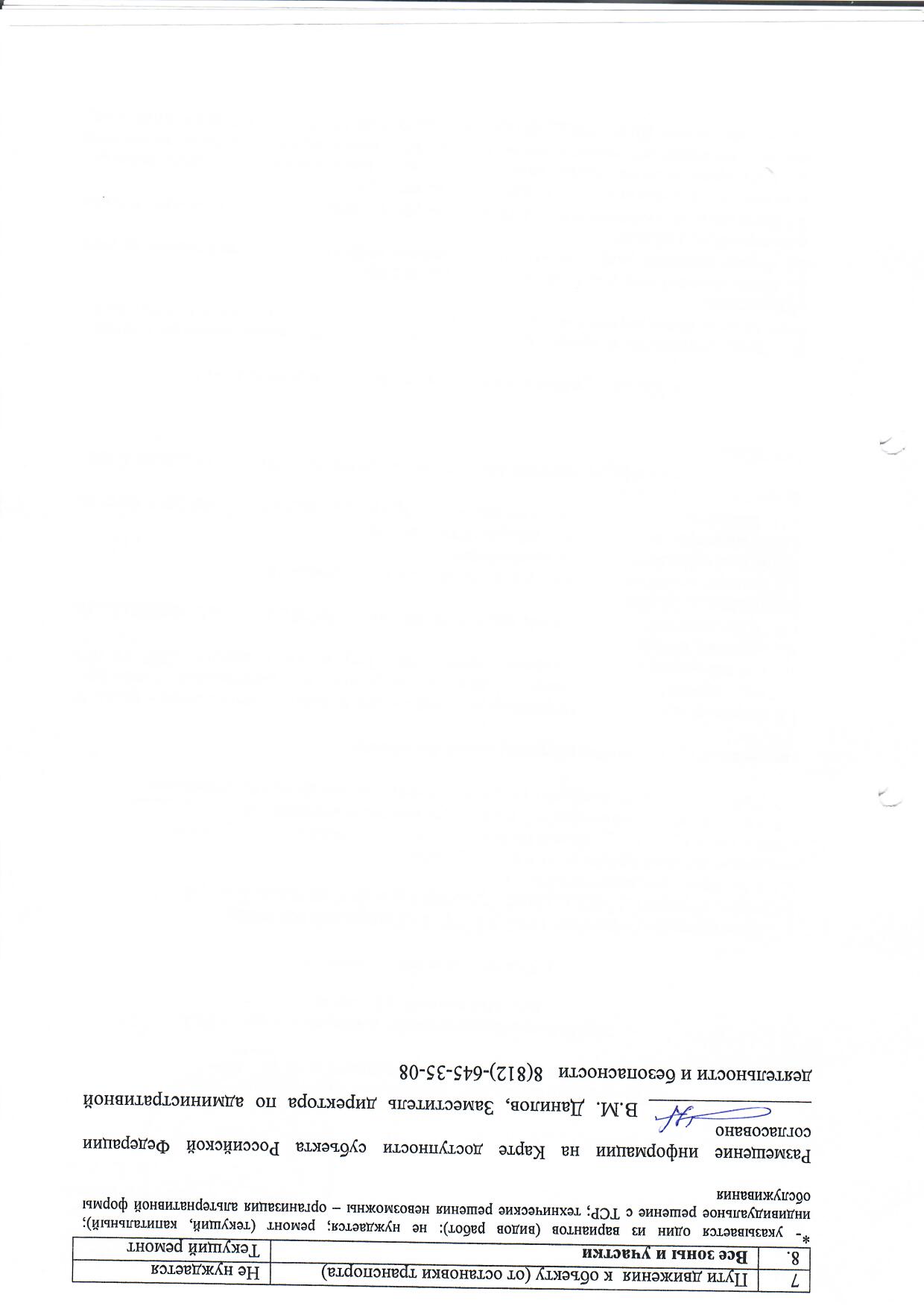 №№п/пКатегория инвалидов(вид нарушения)Вариант организации доступности объекта1.Все категории инвалидов и МГНв том числе инвалиды:2передвигающиеся на креслах-коляскахДУ3с нарушениями опорно-двигательного аппаратаДУ4с нарушениями зренияДУ5с нарушениями слухаА6с нарушениями умственного развитияДУ№п \пОсновные структурно-функциональные зоны объектаРекомендации по адаптации объекта (вид работы)*1Территория, прилегающая к зданию (участок)Не нуждается 2Вход (входы) в зданиеТекущий ремонт3Путь (пути) движения внутри здания (в т.ч. пути эвакуации)Не нуждается4Зона целевого назначения (целевого посещения объекта)ТСР5Санитарно-гигиенические помещенияТекущий ремонт6Система информации на объекте (на всех зонах)Текущий ремонт